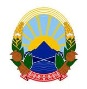 								                                         И.бр.77/2016 Извршителот Орце Гоцевски од Делчево, бул.Македонија бр.45/5-14 врз основа на барањето за спроведување на извршување од доверителот Славица Цветковска од  с.Панчарево-Пехчево преку полномошник Дејан Каламадевски,  засновано на извршната исправа Пресуда П-2 бр.15/2013 од 10.06.2014 година на Основен суд Берово, против должникот Јордан Цветковски од с.Панчарево-Пехчево,  за спроведување на извршување, на ден 14.12.2018 година го донесува следниот:З А К Л У Ч О КЗА УСНА ЈАВНА ПРОДАЖБА(врз основа на членовите 179 став (1), 181 став (1) и 182 став (1) од Законот за извршување)СЕ ОПРЕДЕЛУВА прва продажба со усно јавно наддавање на недвижностите означени како:½ од кп. бр. 8805/2 овоштарник на м.в. "Раскрсница" во површина од 413м2, опишан во листот Б од имотниот лист бр. 11246 КО Делчево, како и½ од кп. бр. 7565/1 зграда 1 влез 2 кат 3 стан бр. 10 на м.в. "М. Тито" во површина од 43м2,½ од кп. бр. 7565/1 зграда 1 влез 2 подрум бр.10 на м.в. "М. Тито" во површина од 7м2 и½ од кп. бр. 7565/1 зграда 1 влез 2 кат 3 пом. простор-тераса на м.в. "М. Тито" во површина од 4м2, опишан во листот В од имотниот лист бр. 11246 КО Делчево, кои се наоѓаат во сосопственост на ½ идеален дел и во совладение на должникот Јордан Цветковски.Продажбата ќе се одржи на ден 10.01.2019 година во 9,00 часот во просториите на извршител Орце Гоцевски на бул. Македонија бр.45/5-14 Делчево, тел: 033-411-608; 033-270-266. Почетната вредност на недвижностите, утврдена со заклучок на извршителот И.бр.77/2016 од 18.09.2018 година,  изнесува вкупно 654.856,00 денари или поединечно, вредноста на ½ од кп.бр.8805/2 изнесува 191.085,00 денари, а вредноста на ½ од кп.бр. 7565/1 изнесува 463.771,00 денари, под која недвижностите не може да се продадат на првото јавно наддавање.Недвижностите се оптоварени со следните товари и службености: нема товари. Должникот кој како сопственик домува во продадената семејна станбена зграда или стан не го задржува правото да домува тука и е должен зградата односно станот да ги испразни во рок од 60 дена од денот на донесувањето на Заклучокот за продажба, а ако тоа не го стори, извршителот на предлог од купувачот присилно ќе го изврши испразнувањето  на зградата односно станот. 	На јавното наддавање можат да учествуваат само лица кои претходно положиле гаранција која изнесува 1/10 (една десетина) од утврдената вредност на недвижноста. Уплатата на паричните средства на име гаранција се врши на жиро сметката од извршителот со бр. 240160002289415 во УНИ Банка АД Скопје, најдоцна 1 (еден) ден пред продажбата.	Даночните обврски по основ на продажбата паѓаат на товар на купувачот.	На понудувачите чија понуда не е прифатена, гаранцијата им се враќа веднаш по заклучувањето на јавното наддавање. Најповолниот понудувач-купувач на недвижноста е должен да ја положи вкупната цена на недвижноста, во рок од 15 дена од денот на продажбата, во спротивно ќе се определи нова продажба, а од положената гаранција ќе се намират трошоците на новата продажба  и ќе се надомести разликата меѓу цената постигната на поранешната и на новата продажба.	Овој заклучок ќе се објави во следните средства за јавно информирање дневен весник Нова Македонија.	Заклучокот ќе се достави до странките, заложните доверители, до учесниците во постапката, до лицата кои имаат запишано или законско право на првенство на купување и до надлежниот орган на управата.								        	                                   И З В Р Ш И Т Е Л